CURRICULUM VITAEMr. NAIKARNaikar.362940@2freemail.com PROFESSIONAL & OTHER ACADEMIC CREDENTIALS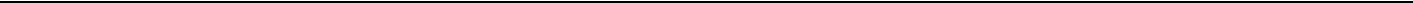 WORK EXPERIENCEPresently I am working as Assistant Librarian at Woxsen School of Business, Hyderabad from 4th July 2016.Worked as a Librarian at Chetan Business School, Hubli from 29th June 2015 to 31st December 2015.PROFICIENCYAACR – 2 Cataloguing rules for Books, Journals, Video recordings and Conference Proceedings. Dewey Decimal Classification (DDC) and Universal Decimal Classification (UDC).Brief knowledge on online version of SLCH and LCSH.RESPONSIBILITIESAssisting, Coordinating and responsible for:Overall Library management –Managing the circulation counter, issue return registers, user cards, membership guidelines. Assistance to the readers in document search; guidance about the availability of reference material and question banks and managing Book Quotation, Book order and prepare the comparative Statement.Information management – processing of books, assigning classification and accessioning of documents. Routine Library services such as issue/return of books, collection of user fees, Information on books & products KOHA, SOUL, WINISIS, and CDSISIS software. Data entry and report generation, overdue, renewal and reminder notices. Update online membership database. Outreach Activities - organizing different events such as book exhibitions on selected themes; Organizing Education and learning events such as summer camps & book festivals; Organizing promotional events and Education counselling schemes. SOFTWARE KNOWLEDGETools/Applications: MS Office, Internet browsing.Digital Library Software’s: Greenstone and D-spaceLibrary Automation Software’s: SOUL and KOHADISSERTATION SUBMITTED ONSEMINAR’S, WORKSHOP’S AND CONFERENCE’S PARTICIPATED CERTIFICATESAttended the national seminar on “Scientometric indicators to evaluate science and technology output of Universities and Premier Institutions in India” under the UGC/SAP/DRS-I organized by the Department of Library and Information Science, Karnatak University, Dharwad during 27-28 December, 2013.Attended the one-day seminar on “Training for Trainer in a Digital Environment organized by the Department of Library and Information Science, Karnatak University, Dharwad during 13th March, 2015.PERSONAL DETAILSDate of Birth	: 28/11/1990Caste	: IIIBMarital Status	: SingleLanguages known	: English, Hindi and Kannada.Others			: Reading News Papers, Playing Cricket, and etc…Class/CourseName of the InstituteBoard/UniversityYear of PassingMarks%MLIScKarnatak University DharwadKarnatak University Dharwad201566%B.ComGovernment First Grade  College, GadagKarnatak University Dharwad201370%PUCGovernment P.U. College, GadagPUE200971%SSLCGovernment High School, GadagKSEEB200764.48%